НАЛОГИ – ЭТО НАШИ ИНВЕСТИЦИИ В БУДУЩЕЕУважаемые налогоплательщики!Налоговыми органами Республики Башкортостан осуществляется рассылка налоговых уведомлений на уплату имущественных налогов физических лиц за 2022 год., заплатить которые необходимо до 1 декабря.Заплатить налоги можно также в любом отделении банка, платежных терминалах или почтовых отделениях.Получить уведомление и заплатить налоги
 не выходя из дома можно:- в Личном кабинете налогоплательщика;- в мобильном приложении «Налоги ФЛ»;- на портале Госуслуг направив согласие на получение документов от налоговых органов.Налоговое уведомление в бумажном виде можно получить лично: - в почтовом отделении по месту прописки;- в любом налоговом органе, - в любом удобном для вас отделении МФЦ (в течение 15 минут).Для входа в Личный кабинетДля получения налоговых документов на портале ГосуслугОстались вопросы? Можно обратиться в контакт-центр ФНС России 8-800-222-2222 или на «горячую линию» УФНС России по Республике Башкортостан 8 (347) 215-10-70 (доб.55-55).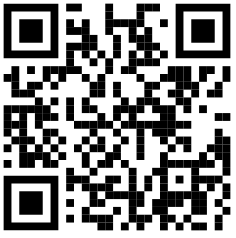 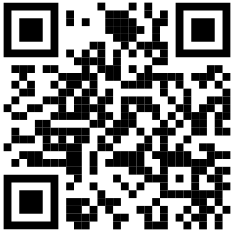 